附件2:2021年首届川渝大学生“数智”作品设计应用技能大赛暨第七届四川省大学生智能硬件设计应用大赛参会队员报名登记表学校或系部（盖章）：        联系人：       联系人电话：     邮编：         通信地址：备注：请竞赛负责人、指导老师加QQ群：     2021年智能硬件设计应用技能大赛群号：1034988211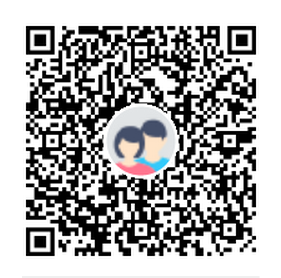 序号参赛项目指导教师（一题不超过3 名）参赛队员（一题不超过5 名）队名项目简介（200 字以内）